Weather during the previous forecast periodAccording to meteorological data recorded at Agro meteorological Observatory, Pusa (Bihar), average maximum and minimum temperature were 34.0°C and 25.0°C respectively. Average relative humidity was 83 percent at 0700 hrs. and 67 percent at 1400 hrs. Soil temperature at 5 cm depth was 29.0°C at 0700 hrs. and 33.0°C at 1400 hrs. Average wind speed, daily sunshine hours and average daily evaporation were 3.0km/hr, 9.3 hours and 5.0 mm respectively. No rainfall was recorded during this period.Medium Range Weather Forecast(29 September- 3 October, 2018)(Begusarai)Advisory for the farmers(A. Sattar)(Nodal Office)Weather during the previous forecast periodAccording to meteorological data recorded at Agro meteorological Observatory, Pusa (Bihar), average maximum and minimum temperature were 34.0°C and 25.0°C respectively. Average relative humidity was 83 percent at 0700 hrs. and 67 percent at 1400 hrs. Soil temperature at 5 cm depth was 29.0°C at 0700 hrs. and 33.0°C at 1400 hrs. Average wind speed, daily sunshine hours and average daily evaporation were 3.0km/hr, 9.3 hours and 5.0 mm respectively. No rainfall was recorded during this period.Medium Range Weather Forecast(29 September- 3 October, 2018)(Darbhanga)Advisory for the farmers (A. Sattar)(Nodal OfficerWeather during the previous forecast periodAccording to meteorological data recorded at Agro meteorological Observatory, Pusa (Bihar), average maximum and minimum temperature were 34.0°C and 25.0°C respectively. Average relative humidity was 83 percent at 0700 hrs. and 67 percent at 1400 hrs. Soil temperature at 5 cm depth was 29.0°C at 0700 hrs. and 33.0°C at 1400 hrs. Average wind speed, daily sunshine hours and average daily evaporation were 3.0km/hr, 9.3 hours and 5.0 mm respectively. No rainfall was recorded during this period.Medium Range Weather Forecast(29 September- 3 October, 2018) (East Champaran)Advisory for the farmers (A. Sattar)(Nodal Officer)Weather during the previous forecast periodAccording to meteorological data recorded at Agro meteorological Observatory, Pusa (Bihar), average maximum and minimum temperature were 34.0°C and 25.0°C respectively. Average relative humidity was 83 percent at 0700 hrs. and 67 percent at 1400 hrs. Soil temperature at 5 cm depth was 29.0°C at 0700 hrs. and 33.0°C at 1400 hrs. Average wind speed, daily sunshine hours and average daily evaporation were 3.0km/hr, 9.3 hours and 5.0 mm respectively. No rainfall was recorded during this period.Medium Range Weather Forecast(29 September- 3 October, 2018) (Gopalganj)Advisory for the farmers (A. Sattar)(Nodal Officer)Weather during the previous forecast periodAccording to meteorological data recorded at Agro meteorological Observatory, Pusa (Bihar), average maximum and minimum temperature were 34.0°C and 25.0°C respectively. Average relative humidity was 83 percent at 0700 hrs. and 67 percent at 1400 hrs. Soil temperature at 5 cm depth was 29.0°C at 0700 hrs. and 33.0°C at 1400 hrs. Average wind speed, daily sunshine hours and average daily evaporation were 3.0km/hr, 9.3 hours and 5.0 mm respectively. No rainfall was recorded during this period.Medium Range Weather Forecast(29 September- 3 October, 2018) (Madhubani)Advisory for the farmers(A. Sattar)(Nodal Officer)Weather during the previous forecast periodAccording to meteorological data recorded at Agro meteorological Observatory, Pusa (Bihar), average maximum and minimum temperature were 34.0°C and 25.0°C respectively. Average relative humidity was 83 percent at 0700 hrs. and 67 percent at 1400 hrs. Soil temperature at 5 cm depth was 29.0°C at 0700 hrs. and 33.0°C at 1400 hrs. Average wind speed, daily sunshine hours and average daily evaporation were 3.0km/hr, 9.3 hours and 5.0 mm respectively. No rainfall was recorded during this period.Medium Range Weather Forecast(29 September- 3 October, 2018) (Muzaffarpur)Advisory for the farmers (A. Sattar)(Nodal Officer)Weather during the previous forecast periodAccording to meteorological data recorded at Agro meteorological Observatory, Pusa (Bihar), average maximum and minimum temperature were 34.0°C and 25.0°C respectively. Average relative humidity was 83 percent at 0700 hrs. and 67 percent at 1400 hrs. Soil temperature at 5 cm depth was 29.0°C at 0700 hrs. and 33.0°C at 1400 hrs. Average wind speed, daily sunshine hours and average daily evaporation were 3.0km/hr, 9.3 hours and 5.0 mm respectively. No rainfall was recorded during this period.Medium Range Weather Forecast(29 September- 3 October, 2018) (Samastipur)Advisory for the farmers (A. Sattar)(Nodal Officer)Weather during the previous forecast periodAccording to meteorological data recorded at Agro meteorological Observatory, Pusa (Bihar), average maximum and minimum temperature were 34.0°C and 25.0°C respectively. Average relative humidity was 83 percent at 0700 hrs. and 67 percent at 1400 hrs. Soil temperature at 5 cm depth was 29.0°C at 0700 hrs. and 33.0°C at 1400 hrs. Average wind speed, daily sunshine hours and average daily evaporation were 3.0km/hr, 9.3 hours and 5.0 mm respectively. No rainfall was recorded during this period.Medium Range Weather Forecast(29 September- 3 October, 2018) (Saran)Advisory for the farmers (A. Sattar)(Nodal OfficerWeather during the previous forecast periodAccording to meteorological data recorded at Agro meteorological Observatory, Pusa (Bihar), average maximum and minimum temperature were 34.0°C and 25.0°C respectively. Average relative humidity was 83 percent at 0700 hrs. and 67 percent at 1400 hrs. Soil temperature at 5 cm depth was 29.0°C at 0700 hrs. and 33.0°C at 1400 hrs. Average wind speed, daily sunshine hours and average daily evaporation were 3.0km/hr, 9.3 hours and 5.0 mm respectively. No rainfall was recorded during this period.Medium Range Weather Forecast(29 September- 3 October, 2018)(Shivhar)Advisory for the farmers (A. Sattar)(Nodal Officer)Weather during the previous forecast periodAccording to meteorological data recorded at Agro meteorological Observatory, Pusa (Bihar), average maximum and minimum temperature were 34.0°C and 25.0°C respectively. Average relative humidity was 83 percent at 0700 hrs. and 67 percent at 1400 hrs. Soil temperature at 5 cm depth was 29.0°C at 0700 hrs. and 33.0°C at 1400 hrs. Average wind speed, daily sunshine hours and average daily evaporation were 3.0km/hr, 9.3 hours and 5.0 mm respectively. No rainfall was recorded during this period.Medium Range Weather Forecast(29 September- 3 October, 2018) (Sitamarhi)Advisory for the farmers (A. Sattar)(Nodal Officer)Weather during the previous forecast periodAccording to meteorological data recorded at Agro meteorological Observatory, Pusa (Bihar), average maximum and minimum temperature were 34.0°C and 25.0°C respectively. Average relative humidity was 83 percent at 0700 hrs. and 67 percent at 1400 hrs. Soil temperature at 5 cm depth was 29.0°C at 0700 hrs. and 33.0°C at 1400 hrs. Average wind speed, daily sunshine hours and average daily evaporation were 3.0km/hr, 9.3 hours and 5.0 mm respectively. No rainfall was recorded during this period.Medium Range Weather Forecast(29 September- 3 October, 2018)(Siwan)Advisory for the farmers (A. Sattar)(Nodal Officer)Weather during the previous forecast periodAccording to meteorological data recorded at Agro meteorological Observatory, Pusa (Bihar), average maximum and minimum temperature were 34.0°C and 25.0°C respectively. Average relative humidity was 83 percent at 0700 hrs. and 67 percent at 1400 hrs. Soil temperature at 5 cm depth was 29.0°C at 0700 hrs. and 33.0°C at 1400 hrs. Average wind speed, daily sunshine hours and average daily evaporation were 3.0km/hr, 9.3 hours and 5.0 mm respectively. No rainfall was recorded during this period.Medium Range Weather Forecast(29 September- 3 October, 2018)(Vaishali)Advisory for the farmers (A. Sattar)(Nodal Officer)Weather during the previous forecast periodAccording to meteorological data recorded at Agro meteorological Observatory, Pusa (Bihar), average maximum and minimum temperature were 34.0°C and 25.0°C respectively. Average relative humidity was 83 percent at 0700 hrs. and 67 percent at 1400 hrs. Soil temperature at 5 cm depth was 29.0°C at 0700 hrs. and 33.0°C at 1400 hrs. Average wind speed, daily sunshine hours and average daily evaporation were 3.0km/hr, 9.3 hours and 5.0 mm respectively. No rainfall was recorded during this period.Medium Range Weather Forecast(29 September- 3 October, 2018) (West Champaran)Advisory for the farmers (A. Sattar)(Nodal Officer)GRAMIN KRISHI MAUSAM SEWA (GKMS)AGRO-METEOROLOGY DIVISIONDr. Rajendra Prasad Central Agricultural University, PusaSamastipur, Bihar -848 125GRAMIN KRISHI MAUSAM SEWA (GKMS)AGRO-METEOROLOGY DIVISIONDr. Rajendra Prasad Central Agricultural University, PusaSamastipur, Bihar -848 125GRAMIN KRISHI MAUSAM SEWA (GKMS)AGRO-METEOROLOGY DIVISIONDr. Rajendra Prasad Central Agricultural University, PusaSamastipur, Bihar -848 125Bulletin No. 70Date: Friday, 28th September, 2018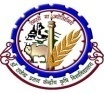   Phone No : 06274-240266Weather parameters29September30September1 October2October3 OctoberRemarksRainfall(mm)00000Mainly dry conditionMax. T (°C)3536363635Maximum temperature will remain between 35-36°C and the minimum between 24-26°C.Mini. T (°C)2626252524Maximum temperature will remain between 35-36°C and the minimum between 24-26°C.Cloud cover (okta)22222Partially cloudy skyMax Relative Humidity (%)9590909090Min Relative Humidity (%)6560555555Wind speed (kmph)15101055Wind direction(deg)WesterlyWesterlyWesterlyWesterlyWesterlyWesterlyCropPhenophasesAdvisory (Based on weather forecast)All standing crops-In view of dry weather, farmers are advised to give irrigation in standing crops as priority bases. Intercultural operation is also suggested.CauliflowerNursery sowing/TransplantingMonitoring of diamond back moth (DBM) in cauliflower is advised. The larva of insect-pest feeds on leaves makes bite holes and causes excessive defoliation mostly on the growing parts. Under severe damage, only network of veins remains left and head formation is rarely observed. If infestation is observed, spraying of Spinosad 1ml/4litres of water is advised.Nursery sowing of late varieties of cauliflower such as Maghi, Snoking, Pusa snoking-1, Pusa-2, Pusa snowball-16 and Pusa snowball K-1 is advised.Transplanting of mid duration varieties of cauliflower such as Pusaaghani, Pusi, Patna men, Pusa synthetic-1, Pusashubhra, Pusasarad, Pusamedhna, Kaasikuwari, and early snowball is advised. BrinjalFlowering/FruitingMonitoring is advised for infestation of fruit and shoot borer in brinjal. Application of 1.0 gram Carbofuran 3 G per plant is advised near root zone after ten days of planting. If population of pest is exceeds ETL (Economic Threshold Level), spraying of Spinosad 48 EC @1ml/4 liters of water or Quinalphos 25 EC @1.5ml/litre of water is advised. Infested fruits and shoots should be collected and buried before spraying.VegetablesNursery-Regular monitoring of sucking insect-pests such as white fly, leaf hopper and aphid is advised in vegetables nursery of chilli, brinjal and tomato. These insect-pests work as vector to transmit diseases from the diseased to healthy plants in the nursery. For prevention, spraying of Imidaclorprid17.8 %SL @ 0.3ml/liter of water is advised.RiceVegetative to reproductionIn view of dry weather condition, farmers are advised to give life saving irrigation in paddy crop, which is in reproductive stage. Moisture stress at this stage would negatively impact the production.Monitoring of gundhi bug is advised in early transplanted paddy crop, which is in milk stage. It causes appreciable damage during this stage. The nymph and adults of insect-pest suck the juice from the developing grains in thestage, causing incompletely filled panicles or panicle with empty grains causing them chaffy. Due to repugnant smell emitted from this pest, it could be easily identified in the field. If the number of pest exceeds ETL (Economic Threshold Limit) value, dusting of Folidol dust@10-15 kg per hectare is advised for suppressing the bug population in the crop field. The bunds and grasses around paddy crop may also be dusted.Fallow land-Present time is suitable for application of FYM in fallow land. Farmers are advised to arrange well decomposed FYM at the earliest. Application of FYM@150-200 quintal/ha is advised, It increases the water use efficiency as well as nutrient availability in the soil.GRAMIN KRISHI MAUSAM SEWA (GKMS)AGRO-METEOROLOGY DIVISIONDr. Rajendra Prasad Central Agricultural University, PusaSamastipur, Bihar -848 125GRAMIN KRISHI MAUSAM SEWA (GKMS)AGRO-METEOROLOGY DIVISIONDr. Rajendra Prasad Central Agricultural University, PusaSamastipur, Bihar -848 125GRAMIN KRISHI MAUSAM SEWA (GKMS)AGRO-METEOROLOGY DIVISIONDr. Rajendra Prasad Central Agricultural University, PusaSamastipur, Bihar -848 125Bulletin No. 70Date: Friday, 28th September, 2018  Phone No : 06274-240266Weather parameters29September30September1 October2October3 OctoberRemarksRainfall(mm)00000Mainly dry conditionMax. T (°C)3435353535Maximum temperature will remain between 34-35°C and the minimum between 25-26°C.Mini. T (°C)2626252525Maximum temperature will remain between 34-35°C and the minimum between 25-26°C.Cloud cover (okta)22333Partially cloudy skyMax Relative Humidity (%)9090858585Min Relative Humidity (%)5555555550Wind speed (kmph)101015155Wind direction(deg)WesterlyWesterlyEasterlyEasterlyEasterlyWesterly/EasterlyCropPhenophasesAdvisory (Based on weather forecast)All standing crops-In view of dry weather, farmers are advised to give irrigation in standing crops as priority bases. Intercultural operation is also suggested.CauliflowerNursery sowing/TransplantingMonitoring of diamond back moth (DBM) in cauliflower is advised. The larva of insect-pest feeds on leaves makes bite holes and causes excessive defoliation mostly on the growing parts. Under severe damage, only network of veins remains left and head formation is rarely observed. If infestation is observed, spraying of Spinosad 1ml/4litres of water is advised.Nursery sowing of late varieties of cauliflower such as Maghi, Snoking, Pusa snoking-1, Pusa-2, Pusa snowball-16 and Pusa snowball K-1 is advised.Transplanting of mid duration varieties of cauliflower such as Pusaaghani, Pusi, Patna men, Pusa synthetic-1, Pusashubhra, Pusasarad, Pusamedhna, Kaasikuwari, and early snowball is advised. BrinjalFlowering/FruitingMonitoring is advised for infestation of fruit and shoot borer in brinjal. Application of 1.0 gram Carbofuran 3 G per plant is advised near root zone after ten days of planting. If population of pest is exceeds ETL (Economic Threshold Level), spraying of Spinosad 48 EC @1ml/4 liters of water or Quinalphos 25 EC @1.5ml/litre of water is advised. Infested fruits and shoots should be collected and buried before spraying.VegetablesNursery-Regular monitoring of sucking insect-pests such as white fly, leaf hopper and aphid is advised in vegetables nursery of chilli, brinjal and tomato. These insect-pests work as vector to transmit diseases from the diseased to healthy plants in the nursery. For prevention, spraying of Imidaclorprid17.8 %SL @ 0.3ml/liter of water is advised.RiceVegetative to reproductionIn view of dry weather condition, farmers are advised to give life saving irrigation in paddy crop, which is in reproductive stage. Moisture stress at this stage would negatively impact the production.Monitoring of gundhi bug is advised in early transplanted paddy crop, which is in milk stage. It causes appreciable damage during this stage. The nymph and adults of insect-pest suck the juice from the developing grains in thestage, causing incompletely filled panicles or panicle with empty grains causing them chaffy. Due to repugnant smell emitted from this pest, it could be easily identified in the field. If the number of pest exceeds ETL (Economic Threshold Limit) value, dusting of Folidol dust@10-15 kg per hectare is advised for suppressing the bug population in the crop field. The bunds and grasses around paddy crop may also be dusted.Fallow land-Present time is suitable for application of FYM in fallow land. Farmers are advised to arrange well decomposed FYM at the earliest. Application of FYM@150-200 quintal/ha is advised, It increases the water use efficiency as well as nutrient availability in the soil.GRAMIN KRISHI MAUSAM SEWA (GKMS)AGRO-METEOROLOGY DIVISIONDr. Rajendra Prasad Central Agricultural University, PusaSamastipur, Bihar -848 125GRAMIN KRISHI MAUSAM SEWA (GKMS)AGRO-METEOROLOGY DIVISIONDr. Rajendra Prasad Central Agricultural University, PusaSamastipur, Bihar -848 125GRAMIN KRISHI MAUSAM SEWA (GKMS)AGRO-METEOROLOGY DIVISIONDr. Rajendra Prasad Central Agricultural University, PusaSamastipur, Bihar -848 125Bulletin No. 70Date: Friday, 28th September, 2018  Phone No : 06274-240266Weather parameters29September30September1 October2October3 OctoberRemarksRainfall(mm)00000Mainly dry conditionMax. T (°C)3536353535Maximum temperature will remain between 35-36°C and the minimum between 25-26°C.Mini. T (°C)2626252526Maximum temperature will remain between 35-36°C and the minimum between 25-26°C.Cloud cover (okta)22444Partially cloudy skyMax Relative Humidity (%)9595909090Min Relative Humidity (%)6565656060Wind speed (kmph)15151555Wind direction(deg)WesterlyWesterlyEasterlyEasterlyEasterlyWesterly/EasterlyCropPhenophasesAdvisory (Based on weather forecast)All standing crops-In view of dry weather, farmers are advised to give irrigation in standing crops as priority bases. Intercultural operation is also suggested.CauliflowerNursery sowing/TransplantingMonitoring of diamond back moth (DBM) in cauliflower is advised. The larva of insect-pest feeds on leaves makes bite holes and causes excessive defoliation mostly on the growing parts. Under severe damage, only network of veins remains left and head formation is rarely observed. If infestation is observed, spraying of Spinosad 1ml/4litres of water is advised.Nursery sowing of late varieties of cauliflower such as Maghi, Snoking, Pusa snoking-1, Pusa-2, Pusa snowball-16 and Pusa snowball K-1 is advised.Transplanting of mid duration varieties of cauliflower such as Pusaaghani, Pusi, Patna men, Pusa synthetic-1, Pusashubhra, Pusasarad, Pusamedhna, Kaasikuwari, and early snowball is advised. BrinjalFlowering/FruitingMonitoring is advised for infestation of fruit and shoot borer in brinjal. Application of 1.0 gram Carbofuran 3 G per plant is advised near root zone after ten days of planting. If population of pest is exceeds ETL (Economic Threshold Level), spraying of Spinosad 48 EC @1ml/4 liters of water or Quinalphos 25 EC @1.5ml/litre of water is advised. Infested fruits and shoots should be collected and buried before spraying.VegetablesNursery-Regular monitoring of sucking insect-pests such as white fly, leaf hopper and aphid is advised in vegetables nursery of chilli, brinjal and tomato. These insect-pests work as vector to transmit diseases from the diseased to healthy plants in the nursery. For prevention, spraying of Imidaclorprid17.8 %SL @ 0.3ml/liter of water is advised.RiceVegetative to reproductionIn view of dry weather condition, farmers are advised to give life saving irrigation in paddy crop, which is in reproductive stage. Moisture stress at this stage would negatively impact the production.Monitoring of gundhi bug is advised in early transplanted paddy crop, which is in milk stage. It causes appreciable damage during this stage. The nymph and adults of insect-pest suck the juice from the developing grains in thestage, causing incompletely filled panicles or panicle with empty grains causing them chaffy. Due to repugnant smell emitted from this pest, it could be easily identified in the field. If the number of pest exceeds ETL (Economic Threshold Limit) value, dusting of Folidol dust@10-15 kg per hectare is advised for suppressing the bug population in the crop field. The bunds and grasses around paddy crop may also be dusted.Fallow land-Present time is suitable for application of FYM in fallow land. Farmers are advised to arrange well decomposed FYM at the earliest. Application of FYM@150-200 quintal/ha is advised, It increases the water use efficiency as well as nutrient availability in the soil.GRAMIN KRISHI MAUSAM SEWA (GKMS)AGRO-METEOROLOGY DIVISIONDr. Rajendra Prasad Central Agricultural University, PusaSamastipur, Bihar -848 125GRAMIN KRISHI MAUSAM SEWA (GKMS)AGRO-METEOROLOGY DIVISIONDr. Rajendra Prasad Central Agricultural University, PusaSamastipur, Bihar -848 125GRAMIN KRISHI MAUSAM SEWA (GKMS)AGRO-METEOROLOGY DIVISIONDr. Rajendra Prasad Central Agricultural University, PusaSamastipur, Bihar -848 125Bulletin No. 70Date: Friday, 28th September, 2018  Phone No : 06274-240266Weather parameters29September30September1 October2October3 OctoberRemarksRainfall(mm)00000Mainly dry conditionMax. T (°C)3536353535Maximum temperature will remain between 35-36°C and the minimum between 24-26°C.Mini. T (°C)2626252524Maximum temperature will remain between 35-36°C and the minimum between 24-26°C.Cloud cover (okta)22444Partially cloudy skyMax Relative Humidity (%)9090909090Min Relative Humidity (%)6060555555Wind speed (kmph)15101055Wind direction(deg)WesterlyWesterlyWesterlyWesterlyWesterlyWesterlyCropPhenophasesAdvisory (Based on weather forecast)All standing crops-In view of dry weather, farmers are advised to give irrigation in standing crops as priority bases. Intercultural operation is also suggested.CauliflowerNursery sowing/TransplantingMonitoring of diamond back moth (DBM) in cauliflower is advised. The larva of insect-pest feeds on leaves makes bite holes and causes excessive defoliation mostly on the growing parts. Under severe damage, only network of veins remains left and head formation is rarely observed. If infestation is observed, spraying of Spinosad 1ml/4litres of water is advised.Nursery sowing of late varieties of cauliflower such as Maghi, Snoking, Pusa snoking-1, Pusa-2, Pusa snowball-16 and Pusa snowball K-1 is advised.Transplanting of mid duration varieties of cauliflower such as Pusaaghani, Pusi, Patna men, Pusa synthetic-1, Pusashubhra, Pusasarad, Pusamedhna, Kaasikuwari, and early snowball is advised. BrinjalFlowering/FruitingMonitoring is advised for infestation of fruit and shoot borer in brinjal. Application of 1.0 gram Carbofuran 3 G per plant is advised near root zone after ten days of planting. If population of pest is exceeds ETL (Economic Threshold Level), spraying of Spinosad 48 EC @1ml/4 liters of water or Quinalphos 25 EC @1.5ml/litre of water is advised. Infested fruits and shoots should be collected and buried before spraying.VegetablesNursery-Regular monitoring of sucking insect-pests such as white fly, leaf hopper and aphid is advised in vegetables nursery of chilli, brinjal and tomato. These insect-pests work as vector to transmit diseases from the diseased to healthy plants in the nursery. For prevention, spraying of Imidaclorprid17.8 %SL @ 0.3ml/liter of water is advised.RiceVegetative to reproductionIn view of dry weather condition, farmers are advised to give life saving irrigation in paddy crop, which is in reproductive stage. Moisture stress at this stage would negatively impact the production.Monitoring of gundhi bug is advised in early transplanted paddy crop, which is in milk stage. It causes appreciable damage during this stage. The nymph and adults of insect-pest suck the juice from the developing grains in thestage, causing incompletely filled panicles or panicle with empty grains causing them chaffy. Due to repugnant smell emitted from this pest, it could be easily identified in the field. If the number of pest exceeds ETL (Economic Threshold Limit) value, dusting of Folidol dust@10-15 kg per hectare is advised for suppressing the bug population in the crop field. The bunds and grasses around paddy crop may also be dusted.Fallow land-Present time is suitable for application of FYM in fallow land. Farmers are advised to arrange well decomposed FYM at the earliest. Application of FYM@150-200 quintal/ha is advised, It increases the water use efficiency as well as nutrient availability in the soil.GRAMIN KRISHI MAUSAM SEWA (GKMS)AGRO-METEOROLOGY DIVISIONDr. Rajendra Prasad Central Agricultural University, PusaSamastipur, Bihar -848 125GRAMIN KRISHI MAUSAM SEWA (GKMS)AGRO-METEOROLOGY DIVISIONDr. Rajendra Prasad Central Agricultural University, PusaSamastipur, Bihar -848 125GRAMIN KRISHI MAUSAM SEWA (GKMS)AGRO-METEOROLOGY DIVISIONDr. Rajendra Prasad Central Agricultural University, PusaSamastipur, Bihar -848 125Bulletin No. 70Date: Friday, 28th September, 2018  Phone No : 06274-240266Weather parameters29September30September1 October2October3 OctoberRemarksRainfall(mm)00000Mainly dry conditionMax. T (°C)3435353535Maximum temperature will remain between 34-35°C and the minimum between 25-26°C.Mini. T (°C)2626252525Maximum temperature will remain between 34-35°C and the minimum between 25-26°C.Cloud cover (okta)12323Partially cloudy skyMax Relative Humidity (%)9090858585Min Relative Humidity (%)6060555550Wind speed (kmph)101015510Wind direction(deg)WesterlyWesterlyEasterlyEasterlyEasterlyWesterly/EasterlyCropPhenophasesAdvisory (Based on weather forecast)All standing crops-In view of dry weather, farmers are advised to give irrigation in standing crops as priority bases. Intercultural operation is also suggested.CauliflowerNursery sowing/TransplantingMonitoring of diamond back moth (DBM) in cauliflower is advised. The larva of insect-pest feeds on leaves makes bite holes and causes excessive defoliation mostly on the growing parts. Under severe damage, only network of veins remains left and head formation is rarely observed. If infestation is observed, spraying of Spinosad 1ml/4litres of water is advised.Nursery sowing of late varieties of cauliflower such as Maghi, Snoking, Pusa snoking-1, Pusa-2, Pusa snowball-16 and Pusa snowball K-1 is advised.Transplanting of mid duration varieties of cauliflower such as Pusaaghani, Pusi, Patna men, Pusa synthetic-1, Pusashubhra, Pusasarad, Pusamedhna, Kaasikuwari, and early snowball is advised. BrinjalFlowering/FruitingMonitoring is advised for infestation of fruit and shoot borer in brinjal. Application of 1.0 gram Carbofuran 3 G per plant is advised near root zone after ten days of planting. If population of pest is exceeds ETL (Economic Threshold Level), spraying of Spinosad 48 EC @1ml/4 liters of water or Quinalphos 25 EC @1.5ml/litre of water is advised. Infested fruits and shoots should be collected and buried before spraying.VegetablesNursery-Regular monitoring of sucking insect-pests such as white fly, leaf hopper and aphid is advised in vegetables nursery of chilli, brinjal and tomato. These insect-pests work as vector to transmit diseases from the diseased to healthy plants in the nursery. For prevention, spraying of Imidaclorprid17.8 %SL @ 0.3ml/liter of water is advised.RiceVegetative to reproductionIn view of dry weather condition, farmers are advised to give life saving irrigation in paddy crop, which is in reproductive stage. Moisture stress at this stage would negatively impact the production.Monitoring of gundhi bug is advised in early transplanted paddy crop, which is in milk stage. It causes appreciable damage during this stage. The nymph and adults of insect-pest suck the juice from the developing grains in thestage, causing incompletely filled panicles or panicle with empty grains causing them chaffy. Due to repugnant smell emitted from this pest, it could be easily identified in the field. If the number of pest exceeds ETL (Economic Threshold Limit) value, dusting of Folidol dust@10-15 kg per hectare is advised for suppressing the bug population in the crop field. The bunds and grasses around paddy crop may also be dusted.Fallow land-Present time is suitable for application of FYM in fallow land. Farmers are advised to arrange well decomposed FYM at the earliest. Application of FYM@150-200 quintal/ha is advised, It increases the water use efficiency as well as nutrient availability in the soil.GRAMIN KRISHI MAUSAM SEWA (GKMS)AGRO-METEOROLOGY DIVISIONDr. Rajendra Prasad Central Agricultural University, PusaSamastipur, Bihar -848 125GRAMIN KRISHI MAUSAM SEWA (GKMS)AGRO-METEOROLOGY DIVISIONDr. Rajendra Prasad Central Agricultural University, PusaSamastipur, Bihar -848 125GRAMIN KRISHI MAUSAM SEWA (GKMS)AGRO-METEOROLOGY DIVISIONDr. Rajendra Prasad Central Agricultural University, PusaSamastipur, Bihar -848 125Bulletin No. 70Date: Friday, 28th September, 2018  Phone No : 06274-240266Weather parameters29September30September1 October2October3 OctoberRemarksRainfall(mm)00000Mainly dry conditionMax. T (°C)3536363635Maximum temperature will remain between 35-36°C and the minimum between 24-26°C.Mini. T (°C)2626252524Maximum temperature will remain between 35-36°C and the minimum between 24-26°C.Cloud cover (okta)22222Partially cloudy skyMax Relative Humidity (%)9590909090Min Relative Humidity (%)6560555555Wind speed (kmph)1510555Wind direction(deg)WesterlyWesterlyWesterlyWesterlyWesterlyWesterlyCropPhenophasesAdvisory (Based on weather forecast)All standing crops-In view of dry weather, farmers are advised to give irrigation in standing crops as priority bases. Intercultural operation is also suggested.CauliflowerNursery sowing/TransplantingMonitoring of diamond back moth (DBM) in cauliflower is advised. The larva of insect-pest feeds on leaves makes bite holes and causes excessive defoliation mostly on the growing parts. Under severe damage, only network of veins remains left and head formation is rarely observed. If infestation is observed, spraying of Spinosad 1ml/4litres of water is advised.Nursery sowing of late varieties of cauliflower such as Maghi, Snoking, Pusa snoking-1, Pusa-2, Pusa snowball-16 and Pusa snowball K-1 is advised.Transplanting of mid duration varieties of cauliflower such as Pusaaghani, Pusi, Patna men, Pusa synthetic-1, Pusashubhra, Pusasarad, Pusamedhna, Kaasikuwari, and early snowball is advised. BrinjalFlowering/FruitingMonitoring is advised for infestation of fruit and shoot borer in brinjal. Application of 1.0 gram Carbofuran 3 G per plant is advised near root zone after ten days of planting. If population of pest is exceeds ETL (Economic Threshold Level), spraying of Spinosad 48 EC @1ml/4 liters of water or Quinalphos 25 EC @1.5ml/litre of water is advised. Infested fruits and shoots should be collected and buried before spraying.VegetablesNursery-Regular monitoring of sucking insect-pests such as white fly, leaf hopper and aphid is advised in vegetables nursery of chilli, brinjal and tomato. These insect-pests work as vector to transmit diseases from the diseased to healthy plants in the nursery. For prevention, spraying of Imidaclorprid17.8 %SL @ 0.3ml/liter of water is advised.RiceVegetative to reproductionIn view of dry weather condition, farmers are advised to give life saving irrigation in paddy crop, which is in reproductive stage. Moisture stress at this stage would negatively impact the production.Monitoring of gundhi bug is advised in early transplanted paddy crop, which is in milk stage. It causes appreciable damage during this stage. The nymph and adults of insect-pest suck the juice from the developing grains in thestage, causing incompletely filled panicles or panicle with empty grains causing them chaffy. Due to repugnant smell emitted from this pest, it could be easily identified in the field. If the number of pest exceeds ETL (Economic Threshold Limit) value, dusting of Folidol dust@10-15 kg per hectare is advised for suppressing the bug population in the crop field. The bunds and grasses around paddy crop may also be dusted.Fallow land-Present time is suitable for application of FYM in fallow land. Farmers are advised to arrange well decomposed FYM at the earliest. Application of FYM@150-200 quintal/ha is advised, It increases the water use efficiency as well as nutrient availability in the soil.GRAMIN KRISHI MAUSAM SEWA (GKMS)AGRO-METEOROLOGY DIVISIONDr. Rajendra Prasad Central Agricultural University, PusaSamastipur, Bihar -848 125GRAMIN KRISHI MAUSAM SEWA (GKMS)AGRO-METEOROLOGY DIVISIONDr. Rajendra Prasad Central Agricultural University, PusaSamastipur, Bihar -848 125GRAMIN KRISHI MAUSAM SEWA (GKMS)AGRO-METEOROLOGY DIVISIONDr. Rajendra Prasad Central Agricultural University, PusaSamastipur, Bihar -848 125Bulletin No. 70Date: Friday, 28th September, 2018  Phone No : 06274-240266Weather parameters29September30September1 October2October3 OctoberRemarksRainfall(mm)00000Mainly dry conditionMax. T (°C)3536363635Maximum temperature will remain between 35-36°C and the minimum between 24-26°C.Mini. T (°C)2626252524Maximum temperature will remain between 35-36°C and the minimum between 24-26°C.Cloud cover (okta)22322Partially cloudy skyMax Relative Humidity (%)9590909090Min Relative Humidity (%)6560555555Wind speed (kmph)1510555Wind direction(deg)WesterlyWesterlyWesterlyWesterlyWesterlyWesterlyCropPhenophasesAdvisory (Based on weather forecast)All standing crops-In view of dry weather, farmers are advised to give irrigation in standing crops as priority bases. Intercultural operation is also suggested.CauliflowerNursery sowing/TransplantingMonitoring of diamond back moth (DBM) in cauliflower is advised. The larva of insect-pest feeds on leaves makes bite holes and causes excessive defoliation mostly on the growing parts. Under severe damage, only network of veins remains left and head formation is rarely observed. If infestation is observed, spraying of Spinosad 1ml/4litres of water is advised.Nursery sowing of late varieties of cauliflower such as Maghi, Snoking, Pusa snoking-1, Pusa-2, Pusa snowball-16 and Pusa snowball K-1 is advised.Transplanting of mid duration varieties of cauliflower such as Pusaaghani, Pusi, Patna men, Pusa synthetic-1, Pusashubhra, Pusasarad, Pusamedhna, Kaasikuwari, and early snowball is advised. BrinjalFlowering/FruitingMonitoring is advised for infestation of fruit and shoot borer in brinjal. Application of 1.0 gram Carbofuran 3 G per plant is advised near root zone after ten days of planting. If population of pest is exceeds ETL (Economic Threshold Level), spraying of Spinosad 48 EC @1ml/4 liters of water or Quinalphos 25 EC @1.5ml/litre of water is advised. Infested fruits and shoots should be collected and buried before spraying.VegetablesNursery-Regular monitoring of sucking insect-pests such as white fly, leaf hopper and aphid is advised in vegetables nursery of chilli, brinjal and tomato. These insect-pests work as vector to transmit diseases from the diseased to healthy plants in the nursery. For prevention, spraying of Imidaclorprid17.8 %SL @ 0.3ml/liter of water is advised.RiceVegetative to reproductionIn view of dry weather condition, farmers are advised to give life saving irrigation in paddy crop, which is in reproductive stage. Moisture stress at this stage would negatively impact the production.Monitoring of gundhi bug is advised in early transplanted paddy crop, which is in milk stage. It causes appreciable damage during this stage. The nymph and adults of insect-pest suck the juice from the developing grains in thestage, causing incompletely filled panicles or panicle with empty grains causing them chaffy. Due to repugnant smell emitted from this pest, it could be easily identified in the field. If the number of pest exceeds ETL (Economic Threshold Limit) value, dusting of Folidol dust@10-15 kg per hectare is advised for suppressing the bug population in the crop field. The bunds and grasses around paddy crop may also be dusted.Fallow land-Present time is suitable for application of FYM in fallow land. Farmers are advised to arrange well decomposed FYM at the earliest. Application of FYM@150-200 quintal/ha is advised, It increases the water use efficiency as well as nutrient availability in the soil.GRAMIN KRISHI MAUSAM SEWA (GKMS)AGRO-METEOROLOGY DIVISIONDr. Rajendra Prasad Central Agricultural University, PusaSamastipur, Bihar -848 125GRAMIN KRISHI MAUSAM SEWA (GKMS)AGRO-METEOROLOGY DIVISIONDr. Rajendra Prasad Central Agricultural University, PusaSamastipur, Bihar -848 125GRAMIN KRISHI MAUSAM SEWA (GKMS)AGRO-METEOROLOGY DIVISIONDr. Rajendra Prasad Central Agricultural University, PusaSamastipur, Bihar -848 125Bulletin No. 70Date: Friday, 28th September, 2018  Phone No : 06274-240266Weather parameters29September30September1 October2October3 OctoberRemarksRainfall(mm)00000Mainly dry conditionMax. T (°C)3435353435Maximum temperature will remain between 34-35°C and the minimum between 25-27°C.Mini. T (°C)2726262525Maximum temperature will remain between 34-35°C and the minimum between 25-27°C.Cloud cover (okta)32300Partially cloudy skyMax Relative Humidity (%)9090909090Min Relative Humidity (%)6660555555Wind speed (kmph)15151055Wind direction(deg)WesterlyWesterlyWesterlyWesterlyWesterlyWesterlyCropPhenophasesAdvisory (Based on weather forecast)All standing crops-In view of dry weather, farmers are advised to give irrigation in standing crops as priority bases. Intercultural operation is also suggested.CauliflowerNursery sowing/TransplantingMonitoring of diamond back moth (DBM) in cauliflower is advised. The larva of insect-pest feeds on leaves makes bite holes and causes excessive defoliation mostly on the growing parts. Under severe damage, only network of veins remains left and head formation is rarely observed. If infestation is observed, spraying of Spinosad 1ml/4litres of water is advised.Nursery sowing of late varieties of cauliflower such as Maghi, Snoking, Pusa snoking-1, Pusa-2, Pusa snowball-16 and Pusa snowball K-1 is advised.Transplanting of mid duration varieties of cauliflower such as Pusaaghani, Pusi, Patna men, Pusa synthetic-1, Pusashubhra, Pusasarad, Pusamedhna, Kaasikuwari, and early snowball is advised. BrinjalFlowering/FruitingMonitoring is advised for infestation of fruit and shoot borer in brinjal. Application of 1.0 gram Carbofuran 3 G per plant is advised near root zone after ten days of planting. If population of pest is exceeds ETL (Economic Threshold Level), spraying of Spinosad 48 EC @1ml/4 liters of water or Quinalphos 25 EC @1.5ml/litre of water is advised. Infested fruits and shoots should be collected and buried before spraying.VegetablesNursery-Regular monitoring of sucking insect-pests such as white fly, leaf hopper and aphid is advised in vegetables nursery of chilli, brinjal and tomato. These insect-pests work as vector to transmit diseases from the diseased to healthy plants in the nursery. For prevention, spraying of Imidaclorprid17.8 %SL @ 0.3ml/liter of water is advised.RiceVegetative to reproductionIn view of dry weather condition, farmers are advised to give life saving irrigation in paddy crop, which is in reproductive stage. Moisture stress at this stage would negatively impact the production.Monitoring of gundhi bug is advised in early transplanted paddy crop, which is in milk stage. It causes appreciable damage during this stage. The nymph and adults of insect-pest suck the juice from the developing grains in thestage, causing incompletely filled panicles or panicle with empty grains causing them chaffy. Due to repugnant smell emitted from this pest, it could be easily identified in the field. If the number of pest exceeds ETL (Economic Threshold Limit) value, dusting of Folidol dust@10-15 kg per hectare is advised for suppressing the bug population in the crop field. The bunds and grasses around paddy crop may also be dusted.Fallow land-Present time is suitable for application of FYM in fallow land. Farmers are advised to arrange well decomposed FYM at the earliest. Application of FYM@150-200 quintal/ha is advised, It increases the water use efficiency as well as nutrient availability in the soil.GRAMIN KRISHI MAUSAM SEWA (GKMS)AGRO-METEOROLOGY DIVISIONDr. Rajendra Prasad Central Agricultural University, PusaSamastipur, Bihar -848 125GRAMIN KRISHI MAUSAM SEWA (GKMS)AGRO-METEOROLOGY DIVISIONDr. Rajendra Prasad Central Agricultural University, PusaSamastipur, Bihar -848 125GRAMIN KRISHI MAUSAM SEWA (GKMS)AGRO-METEOROLOGY DIVISIONDr. Rajendra Prasad Central Agricultural University, PusaSamastipur, Bihar -848 125Bulletin No. 70Date: Friday, 28th September, 2018  Phone No : 06274-240266Weather parameters29September30September1 October2October3 OctoberRemarksRainfall(mm)00000Mainly dry conditionMax. T (°C)3535353635Maximum temperature will remain between 35-36°C and the minimum between 25-26°C.Mini. T (°C)2626262525Maximum temperature will remain between 35-36°C and the minimum between 25-26°C.Cloud cover (okta)23320Partially cloudy skyMax Relative Humidity (%)9595909085Min Relative Humidity (%)6060555555Wind speed (kmph)101015155Wind direction(deg)WesterlyWesterlyWesterlyWesterlyWesterlyWesterlyCropPhenophasesAdvisory (Based on weather forecast)All standing crops-In view of dry weather, farmers are advised to give irrigation in standing crops as priority bases. Intercultural operation is also suggested.CauliflowerNursery sowing/TransplantingMonitoring of diamond back moth (DBM) in cauliflower is advised. The larva of insect-pest feeds on leaves makes bite holes and causes excessive defoliation mostly on the growing parts. Under severe damage, only network of veins remains left and head formation is rarely observed. If infestation is observed, spraying of Spinosad 1ml/4litres of water is advised.Nursery sowing of late varieties of cauliflower such as Maghi, Snoking, Pusa snoking-1, Pusa-2, Pusa snowball-16 and Pusa snowball K-1 is advised.Transplanting of mid duration varieties of cauliflower such as Pusaaghani, Pusi, Patna men, Pusa synthetic-1, Pusashubhra, Pusasarad, Pusamedhna, Kaasikuwari, and early snowball is advised. BrinjalFlowering/FruitingMonitoring is advised for infestation of fruit and shoot borer in brinjal. Application of 1.0 gram Carbofuran 3 G per plant is advised near root zone after ten days of planting. If population of pest is exceeds ETL (Economic Threshold Level), spraying of Spinosad 48 EC @1ml/4 liters of water or Quinalphos 25 EC @1.5ml/litre of water is advised. Infested fruits and shoots should be collected and buried before spraying.VegetablesNursery-Regular monitoring of sucking insect-pests such as white fly, leaf hopper and aphid is advised in vegetables nursery of chilli, brinjal and tomato. These insect-pests work as vector to transmit diseases from the diseased to healthy plants in the nursery. For prevention, spraying of Imidaclorprid17.8 %SL @ 0.3ml/liter of water is advised.RiceVegetative to reproductionIn view of dry weather condition, farmers are advised to give life saving irrigation in paddy crop, which is in reproductive stage. Moisture stress at this stage would negatively impact the production.Monitoring of gundhi bug is advised in early transplanted paddy crop, which is in milk stage. It causes appreciable damage during this stage. The nymph and adults of insect-pest suck the juice from the developing grains in thestage, causing incompletely filled panicles or panicle with empty grains causing them chaffy. Due to repugnant smell emitted from this pest, it could be easily identified in the field. If the number of pest exceeds ETL (Economic Threshold Limit) value, dusting of Folidol dust@10-15 kg per hectare is advised for suppressing the bug population in the crop field. The bunds and grasses around paddy crop may also be dusted.Fallow land-Present time is suitable for application of FYM in fallow land. Farmers are advised to arrange well decomposed FYM at the earliest. Application of FYM@150-200 quintal/ha is advised, It increases the water use efficiency as well as nutrient availability in the soil.GRAMIN KRISHI MAUSAM SEWA (GKMS)AGRO-METEOROLOGY DIVISIONDr. Rajendra Prasad Central Agricultural University, PusaSamastipur, Bihar -848 125GRAMIN KRISHI MAUSAM SEWA (GKMS)AGRO-METEOROLOGY DIVISIONDr. Rajendra Prasad Central Agricultural University, PusaSamastipur, Bihar -848 125GRAMIN KRISHI MAUSAM SEWA (GKMS)AGRO-METEOROLOGY DIVISIONDr. Rajendra Prasad Central Agricultural University, PusaSamastipur, Bihar -848 125Bulletin No. 70Date: Friday, 28th September, 2018  Phone No : 06274-240266Weather parameters29September30September1 October2October3 OctoberRemarksRainfall(mm)00000Mainly dry conditionMax. T (°C)3435353635Maximum temperature will remain between 34-36°C and the minimum between 24-26°C.Mini. T (°C)2526252524Maximum temperature will remain between 34-36°C and the minimum between 24-26°C.Cloud cover (okta)23320Partially cloudy skyMax Relative Humidity (%)9095909085Min Relative Humidity (%)6060555555Wind speed (kmph)10151555Wind direction(deg)WesterlyWesterlyEasterlyEasterlyEasterlyWesterly/EasterlyCropPhenophasesAdvisory (Based on weather forecast)All standing crops-In view of dry weather, farmers are advised to give irrigation in standing crops as priority bases. Intercultural operation is also suggested.CauliflowerNursery sowing/TransplantingMonitoring of diamond back moth (DBM) in cauliflower is advised. The larva of insect-pest feeds on leaves makes bite holes and causes excessive defoliation mostly on the growing parts. Under severe damage, only network of veins remains left and head formation is rarely observed. If infestation is observed, spraying of Spinosad 1ml/4litres of water is advised.Nursery sowing of late varieties of cauliflower such as Maghi, Snoking, Pusa snoking-1, Pusa-2, Pusa snowball-16 and Pusa snowball K-1 is advised.Transplanting of mid duration varieties of cauliflower such as Pusaaghani, Pusi, Patna men, Pusa synthetic-1, Pusashubhra, Pusasarad, Pusamedhna, Kaasikuwari, and early snowball is advised. BrinjalFlowering/FruitingMonitoring is advised for infestation of fruit and shoot borer in brinjal. Application of 1.0 gram Carbofuran 3 G per plant is advised near root zone after ten days of planting. If population of pest is exceeds ETL (Economic Threshold Level), spraying of Spinosad 48 EC @1ml/4 liters of water or Quinalphos 25 EC @1.5ml/litre of water is advised. Infested fruits and shoots should be collected and buried before spraying.VegetablesNursery-Regular monitoring of sucking insect-pests such as white fly, leaf hopper and aphid is advised in vegetables nursery of chilli, brinjal and tomato. These insect-pests work as vector to transmit diseases from the diseased to healthy plants in the nursery. For prevention, spraying of Imidaclorprid17.8 %SL @ 0.3ml/liter of water is advised.RiceVegetative to reproductionIn view of dry weather condition, farmers are advised to give life saving irrigation in paddy crop, which is in reproductive stage. Moisture stress at this stage would negatively impact the production.Monitoring of gundhi bug is advised in early transplanted paddy crop, which is in milk stage. It causes appreciable damage during this stage. The nymph and adults of insect-pest suck the juice from the developing grains in thestage, causing incompletely filled panicles or panicle with empty grains causing them chaffy. Due to repugnant smell emitted from this pest, it could be easily identified in the field. If the number of pest exceeds ETL (Economic Threshold Limit) value, dusting of Folidol dust@10-15 kg per hectare is advised for suppressing the bug population in the crop field. The bunds and grasses around paddy crop may also be dusted.Fallow land-Present time is suitable for application of FYM in fallow land. Farmers are advised to arrange well decomposed FYM at the earliest. Application of FYM@150-200 quintal/ha is advised, It increases the water use efficiency as well as nutrient availability in the soil.GRAMIN KRISHI MAUSAM SEWA (GKMS)AGRO-METEOROLOGY DIVISIONDr. Rajendra Prasad Central Agricultural University, PusaSamastipur, Bihar -848 125GRAMIN KRISHI MAUSAM SEWA (GKMS)AGRO-METEOROLOGY DIVISIONDr. Rajendra Prasad Central Agricultural University, PusaSamastipur, Bihar -848 125GRAMIN KRISHI MAUSAM SEWA (GKMS)AGRO-METEOROLOGY DIVISIONDr. Rajendra Prasad Central Agricultural University, PusaSamastipur, Bihar -848 125Bulletin No. 70Date: Friday, 28th September, 2018  Phone No : 06274-240266Weather parameters29September30September1 October2October3 OctoberRemarksRainfall(mm)00000Mainly dry conditionMax. T (°C)3536353535Maximum temperature will remain between 35-36°C and the minimum between 25-27°C.Mini. T (°C)2726262525Maximum temperature will remain between 35-36°C and the minimum between 25-27°C.Cloud cover (okta)22300Partially cloudy skyMax Relative Humidity (%)9595909090Min Relative Humidity (%)6560605555Wind speed (kmph)15101055Wind direction(deg)WesterlyWesterlyWesterlyWesterlyWesterlyWesterlyCropPhenophasesAdvisory (Based on weather forecast)All standing crops-In view of dry weather, farmers are advised to give irrigation in standing crops as priority bases. Intercultural operation is also suggested.CauliflowerNursery sowing/TransplantingMonitoring of diamond back moth (DBM) in cauliflower is advised. The larva of insect-pest feeds on leaves makes bite holes and causes excessive defoliation mostly on the growing parts. Under severe damage, only network of veins remains left and head formation is rarely observed. If infestation is observed, spraying of Spinosad 1ml/4litres of water is advised.Nursery sowing of late varieties of cauliflower such as Maghi, Snoking, Pusa snoking-1, Pusa-2, Pusa snowball-16 and Pusa snowball K-1 is advised.Transplanting of mid duration varieties of cauliflower such as Pusaaghani, Pusi, Patna men, Pusa synthetic-1, Pusashubhra, Pusasarad, Pusamedhna, Kaasikuwari, and early snowball is advised. BrinjalFlowering/FruitingMonitoring is advised for infestation of fruit and shoot borer in brinjal. Application of 1.0 gram Carbofuran 3 G per plant is advised near root zone after ten days of planting. If population of pest is exceeds ETL (Economic Threshold Level), spraying of Spinosad 48 EC @1ml/4 liters of water or Quinalphos 25 EC @1.5ml/litre of water is advised. Infested fruits and shoots should be collected and buried before spraying.VegetablesNursery-Regular monitoring of sucking insect-pests such as white fly, leaf hopper and aphid is advised in vegetables nursery of chilli, brinjal and tomato. These insect-pests work as vector to transmit diseases from the diseased to healthy plants in the nursery. For prevention, spraying of Imidaclorprid17.8 %SL @ 0.3ml/liter of water is advised.RiceVegetative to reproductionIn view of dry weather condition, farmers are advised to give life saving irrigation in paddy crop, which is in reproductive stage. Moisture stress at this stage would negatively impact the production.Monitoring of gundhi bug is advised in early transplanted paddy crop, which is in milk stage. It causes appreciable damage during this stage. The nymph and adults of insect-pest suck the juice from the developing grains in thestage, causing incompletely filled panicles or panicle with empty grains causing them chaffy. Due to repugnant smell emitted from this pest, it could be easily identified in the field. If the number of pest exceeds ETL (Economic Threshold Limit) value, dusting of Folidol dust@10-15 kg per hectare is advised for suppressing the bug population in the crop field. The bunds and grasses around paddy crop may also be dusted.Fallow land-Present time is suitable for application of FYM in fallow land. Farmers are advised to arrange well decomposed FYM at the earliest. Application of FYM@150-200 quintal/ha is advised, It increases the water use efficiency as well as nutrient availability in the soil.GRAMIN KRISHI MAUSAM SEWA (GKMS)AGRO-METEOROLOGY DIVISIONDr. Rajendra Prasad Central Agricultural University, PusaSamastipur, Bihar -848 125GRAMIN KRISHI MAUSAM SEWA (GKMS)AGRO-METEOROLOGY DIVISIONDr. Rajendra Prasad Central Agricultural University, PusaSamastipur, Bihar -848 125GRAMIN KRISHI MAUSAM SEWA (GKMS)AGRO-METEOROLOGY DIVISIONDr. Rajendra Prasad Central Agricultural University, PusaSamastipur, Bihar -848 125Bulletin No. 70Date: Friday, 28th September, 2018  Phone No : 06274-240266Weather parameters29September30September1 October2October3 OctoberRemarksRainfall(mm)00000Mainly dry conditionMax. T (°C)3536353535Maximum temperature will remain between 35-36°C and the minimum between 25-26°C.Mini. T (°C)2625252625Maximum temperature will remain between 35-36°C and the minimum between 25-26°C.Cloud cover (okta)33200Partially cloudy skyMax Relative Humidity (%)9595909090Min Relative Humidity (%)6565605555Wind speed (kmph)15151055Wind direction(deg)WesterlyWesterlyWesterlyWesterlyWesterlyWesterlyCropPhenophasesAdvisory (Based on weather forecast)All standing crops-In view of dry weather, farmers are advised to give irrigation in standing crops as priority bases. Intercultural operation is also suggested.CauliflowerNursery sowing/TransplantingMonitoring of diamond back moth (DBM) in cauliflower is advised. The larva of insect-pest feeds on leaves makes bite holes and causes excessive defoliation mostly on the growing parts. Under severe damage, only network of veins remains left and head formation is rarely observed. If infestation is observed, spraying of Spinosad 1ml/4litres of water is advised.Nursery sowing of late varieties of cauliflower such as Maghi, Snoking, Pusa snoking-1, Pusa-2, Pusa snowball-16 and Pusa snowball K-1 is advised.Transplanting of mid duration varieties of cauliflower such as Pusaaghani, Pusi, Patna men, Pusa synthetic-1, Pusashubhra, Pusasarad, Pusamedhna, Kaasikuwari, and early snowball is advised. BrinjalFlowering/FruitingMonitoring is advised for infestation of fruit and shoot borer in brinjal. Application of 1.0 gram Carbofuran 3 G per plant is advised near root zone after ten days of planting. If population of pest is exceeds ETL (Economic Threshold Level), spraying of Spinosad 48 EC @1ml/4 liters of water or Quinalphos 25 EC @1.5ml/litre of water is advised. Infested fruits and shoots should be collected and buried before spraying.VegetablesNursery-Regular monitoring of sucking insect-pests such as white fly, leaf hopper and aphid is advised in vegetables nursery of chilli, brinjal and tomato. These insect-pests work as vector to transmit diseases from the diseased to healthy plants in the nursery. For prevention, spraying of Imidaclorprid17.8 %SL @ 0.3ml/liter of water is advised.RiceVegetative to reproductionIn view of dry weather condition, farmers are advised to give life saving irrigation in paddy crop, which is in reproductive stage. Moisture stress at this stage would negatively impact the production.Monitoring of gundhi bug is advised in early transplanted paddy crop, which is in milk stage. It causes appreciable damage during this stage. The nymph and adults of insect-pest suck the juice from the developing grains in thestage, causing incompletely filled panicles or panicle with empty grains causing them chaffy. Due to repugnant smell emitted from this pest, it could be easily identified in the field. If the number of pest exceeds ETL (Economic Threshold Limit) value, dusting of Folidol dust@10-15 kg per hectare is advised for suppressing the bug population in the crop field. The bunds and grasses around paddy crop may also be dusted.Fallow land-Present time is suitable for application of FYM in fallow land. Farmers are advised to arrange well decomposed FYM at the earliest. Application of FYM@150-200 quintal/ha is advised, It increases the water use efficiency as well as nutrient availability in the soil.GRAMIN KRISHI MAUSAM SEWA (GKMS)AGRO-METEOROLOGY DIVISIONDr. Rajendra Prasad Central Agricultural University, PusaSamastipur, Bihar -848 125GRAMIN KRISHI MAUSAM SEWA (GKMS)AGRO-METEOROLOGY DIVISIONDr. Rajendra Prasad Central Agricultural University, PusaSamastipur, Bihar -848 125GRAMIN KRISHI MAUSAM SEWA (GKMS)AGRO-METEOROLOGY DIVISIONDr. Rajendra Prasad Central Agricultural University, PusaSamastipur, Bihar -848 125Bulletin No. 70Date: Friday, 28th September, 2018  Phone No : 06274-240266Weather parameters29September30September1 October2October3 OctoberRemarksRainfall(mm)00000Mainly dry conditionMax. T (°C)3536353535Maximum temperature will remain between 35-36°C and the minimum between 25-26°C.Mini. T (°C)2626252526Maximum temperature will remain between 35-36°C and the minimum between 25-26°C.Cloud cover (okta)03343Partially cloudy skyMax Relative Humidity (%)9595909090Min Relative Humidity (%)6565656060Wind speed (kmph)15101055Wind direction(deg)WesterlyWesterlyEasterlyEasterlyEasterlyWesterly/EasterlyCropPhenophasesAdvisory (Based on weather forecast)All standing crops-In view of dry weather, farmers are advised to give irrigation in standing crops as priority bases. Intercultural operation is also suggested.CauliflowerNursery sowing/TransplantingMonitoring of diamond back moth (DBM) in cauliflower is advised. The larva of insect-pest feeds on leaves makes bite holes and causes excessive defoliation mostly on the growing parts. Under severe damage, only network of veins remains left and head formation is rarely observed. If infestation is observed, spraying of Spinosad 1ml/4litres of water is advised.Nursery sowing of late varieties of cauliflower such as Maghi, Snoking, Pusa snoking-1, Pusa-2, Pusa snowball-16 and Pusa snowball K-1 is advised.Transplanting of mid duration varieties of cauliflower such as Pusaaghani, Pusi, Patna men, Pusa synthetic-1, Pusashubhra, Pusasarad, Pusamedhna, Kaasikuwari, and early snowball is advised. BrinjalFlowering/FruitingMonitoring is advised for infestation of fruit and shoot borer in brinjal. Application of 1.0 gram Carbofuran 3 G per plant is advised near root zone after ten days of planting. If population of pest is exceeds ETL (Economic Threshold Level), spraying of Spinosad 48 EC @1ml/4 liters of water or Quinalphos 25 EC @1.5ml/litre of water is advised. Infested fruits and shoots should be collected and buried before spraying.VegetablesNursery-Regular monitoring of sucking insect-pests such as white fly, leaf hopper and aphid is advised in vegetables nursery of chilli, brinjal and tomato. These insect-pests work as vector to transmit diseases from the diseased to healthy plants in the nursery. For prevention, spraying of Imidaclorprid17.8 %SL @ 0.3ml/liter of water is advised.RiceVegetative to reproductionIn view of dry weather condition, farmers are advised to give life saving irrigation in paddy crop, which is in reproductive stage. Moisture stress at this stage would negatively impact the production.Monitoring of gundhi bug is advised in early transplanted paddy crop, which is in milk stage. It causes appreciable damage during this stage. The nymph and adults of insect-pest suck the juice from the developing grains in thestage, causing incompletely filled panicles or panicle with empty grains causing them chaffy. Due to repugnant smell emitted from this pest, it could be easily identified in the field. If the number of pest exceeds ETL (Economic Threshold Limit) value, dusting of Folidol dust@10-15 kg per hectare is advised for suppressing the bug population in the crop field. The bunds and grasses around paddy crop may also be dusted.Fallow land-Present time is suitable for application of FYM in fallow land. Farmers are advised to arrange well decomposed FYM at the earliest. Application of FYM@150-200 quintal/ha is advised, It increases the water use efficiency as well as nutrient availability in the soil.